  USA Synchro Campamento de Talento Nacional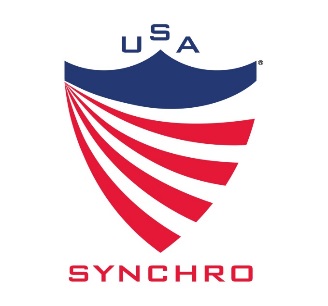 	Aplicación de AtletaGracias por su interés en participar en el campamento de Talento Nacional 2016 USA Synchro!Esta es una oportunidad emocionante y divertida para ganar experincia, aprender nuevas habilidades y convertirse en una mejor atleta. Es importante entender que esto es un campamento de entrenamiento de  alto nivel, los atletas motivados, por favor llenen la solicitud para ayudar a los entrenadores y personal a conocerlo.Nombre de la Atleta: Fecha de Nacimiento: Nombre del Club: Correo Electrónico /Nombre Entrenador: Preferencia de la Semana:  	 Julio 10th-16th 12 & Under Age Group 1ra opción		    	 Julio 17th-23rd 14-15 Age Group2 º opción		     	 Julio 24th-30th 13-14 Age GroupMejor puntuación en figuras en el 2015: 			           & Rango:¿Ha participado en alguna selección por su País?: sí o no (en caso de ser positivo, explique) Por favor indique cuales son sus objetivos en el nado sincronizado:Para obtener más información, visite nuestro sitio Web antes de presentar la solicitud para su consideración y aprobación:http://www.teamusa.org/usa-synchronized-swimming/national-teams/national-talent-programSi ha seleccionado para participar en el campo de talento nacional, ¿está de acuerdo con los terminos presentados en el PowerPoint en cuanto a valor, transporte, lugares, instalaciones, etc..?  Sí o NoLista de videos de las siguientes aptitudes, presentada con solicitud vía youtube o dropbox:Ballet Leg Izquierda y Derecha     		Vertical Derecha y Adelante  			             Rotación de Ariana en Tierra y Agua		Figura de Barracuda			                     Bent Knee Vertical Izquierda y Derecha		Posición de Fishtail Izquierda y DerechaFirma del Atleta:			                                                                    	Fecha:		 	                 Firma del Padre/Tutor 		                                                           		Fecha:			Presentar solicitud a Teagan Betancourt 		           Email: teagan.betancourt@gmail.com